ИНФОРМАЦИЯ О РЕАЛИЗАЦИИ ПРОЕКТОВ МЕСТНЫХ ИНИЦИАТИВАдминистрацией Дружненского сельского поселения Белореченского района совместно с инициативной группой выполнены работы в рамках реализации проекта местных инициатив «Освещение ул. Лукашова в х. Лукашове Белореченского района Краснодарского края»: – произведена установка 8 столбов и 17 светильников НКУ;– выполнены работы по подключению СИП уличного освещения протяженность 650 м.№ п/пФото «До»Фото «После»1.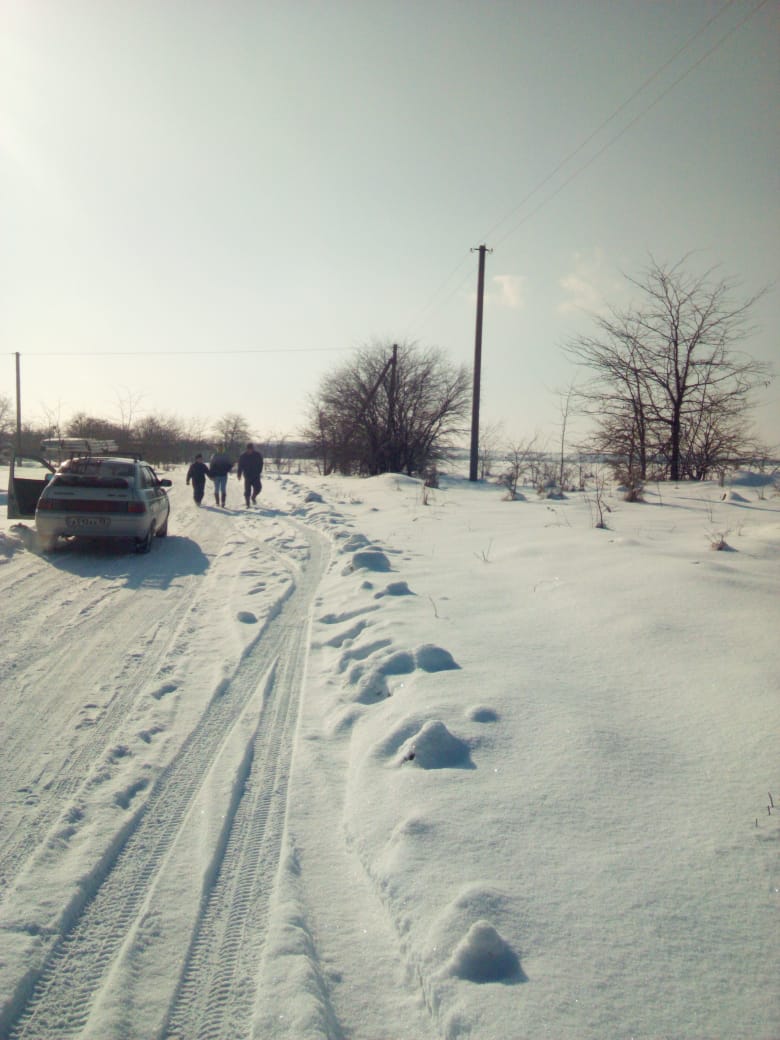 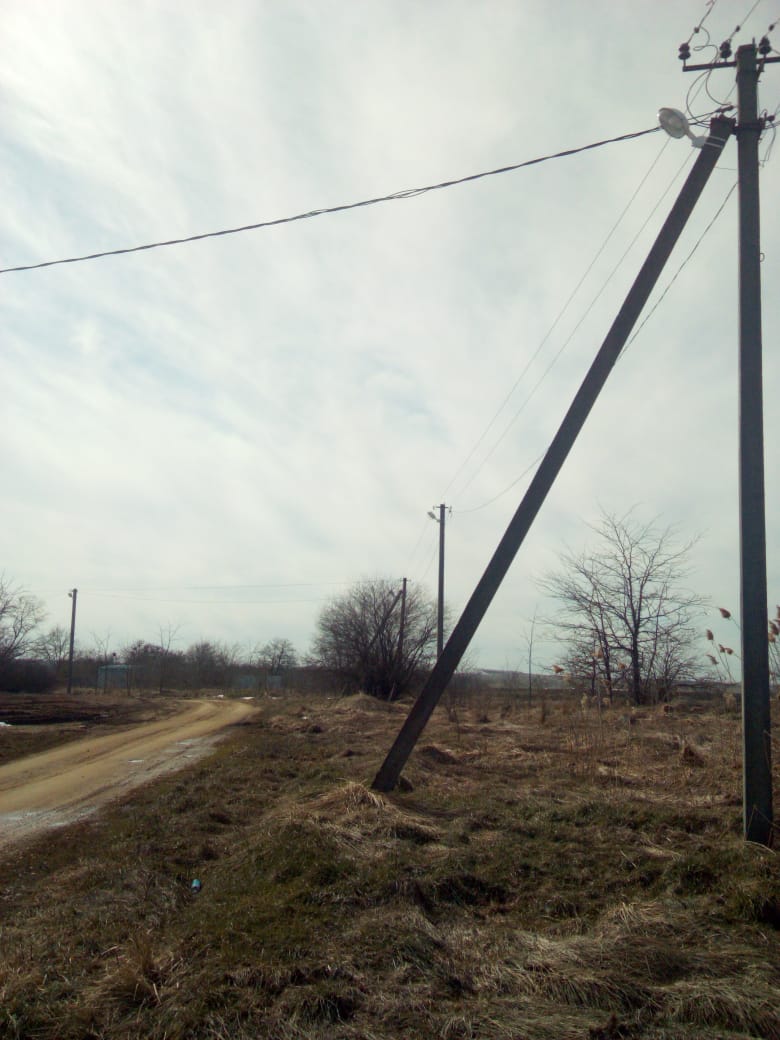 2.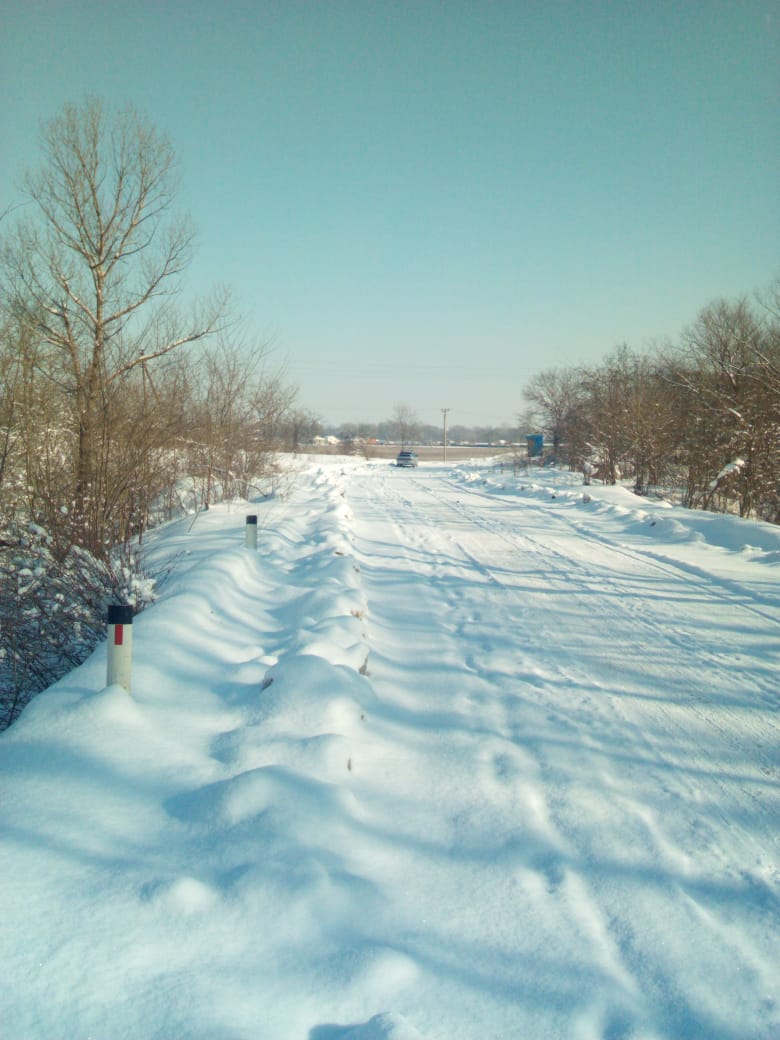 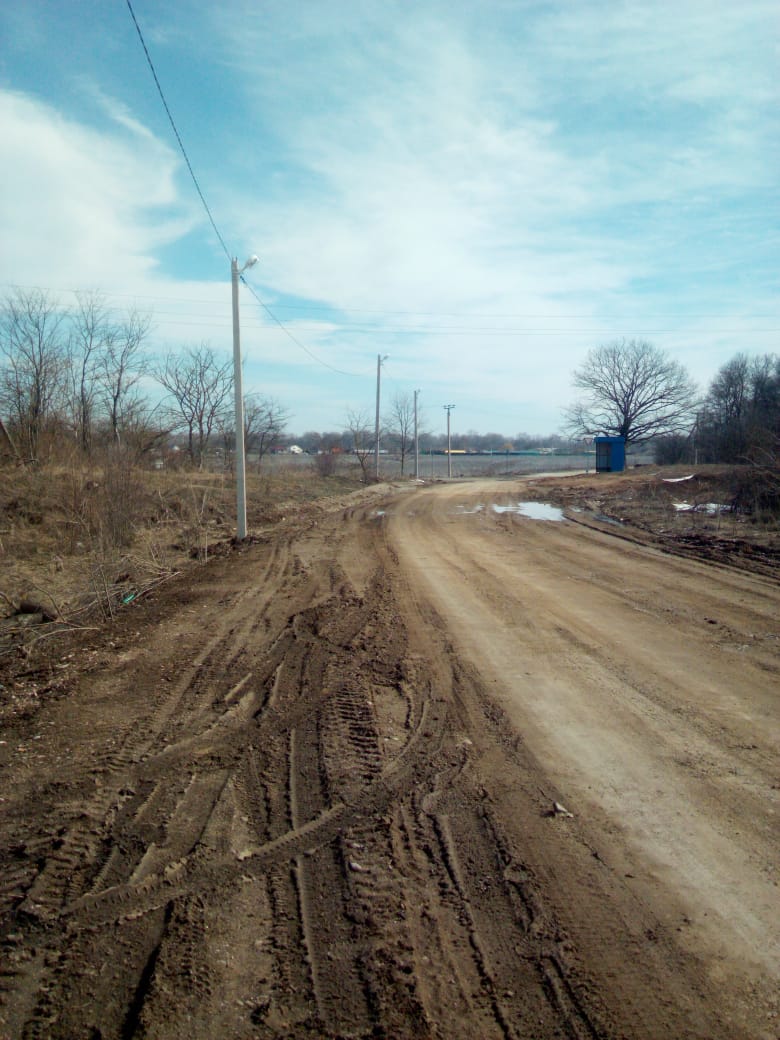 3.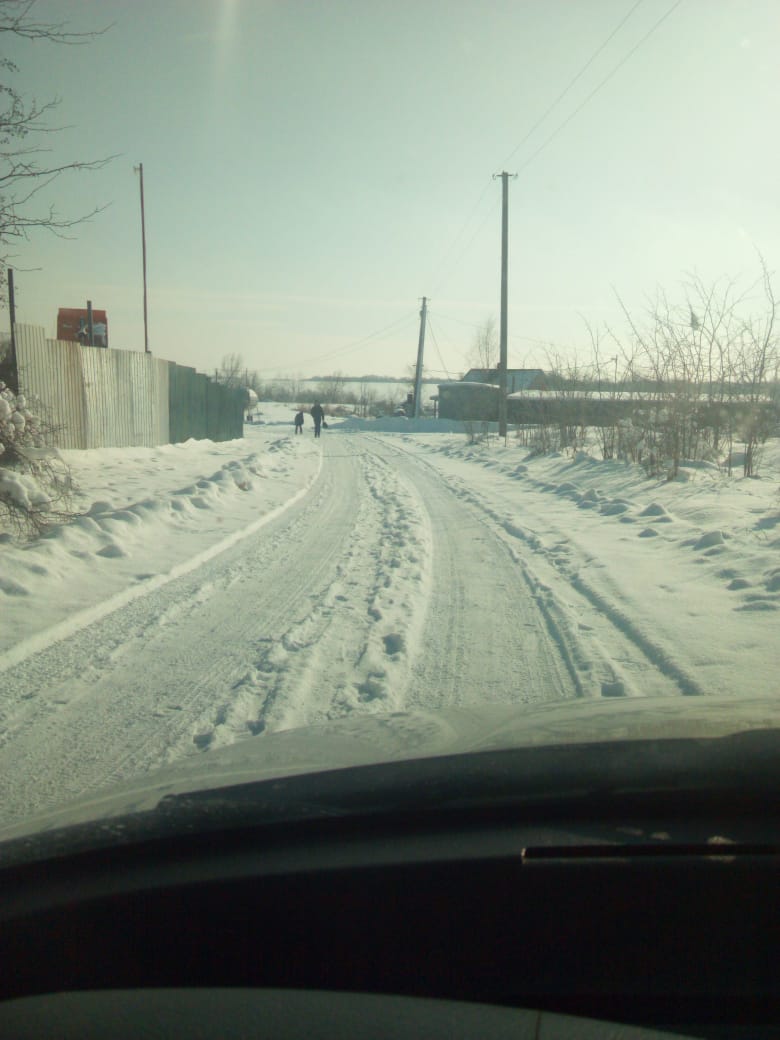 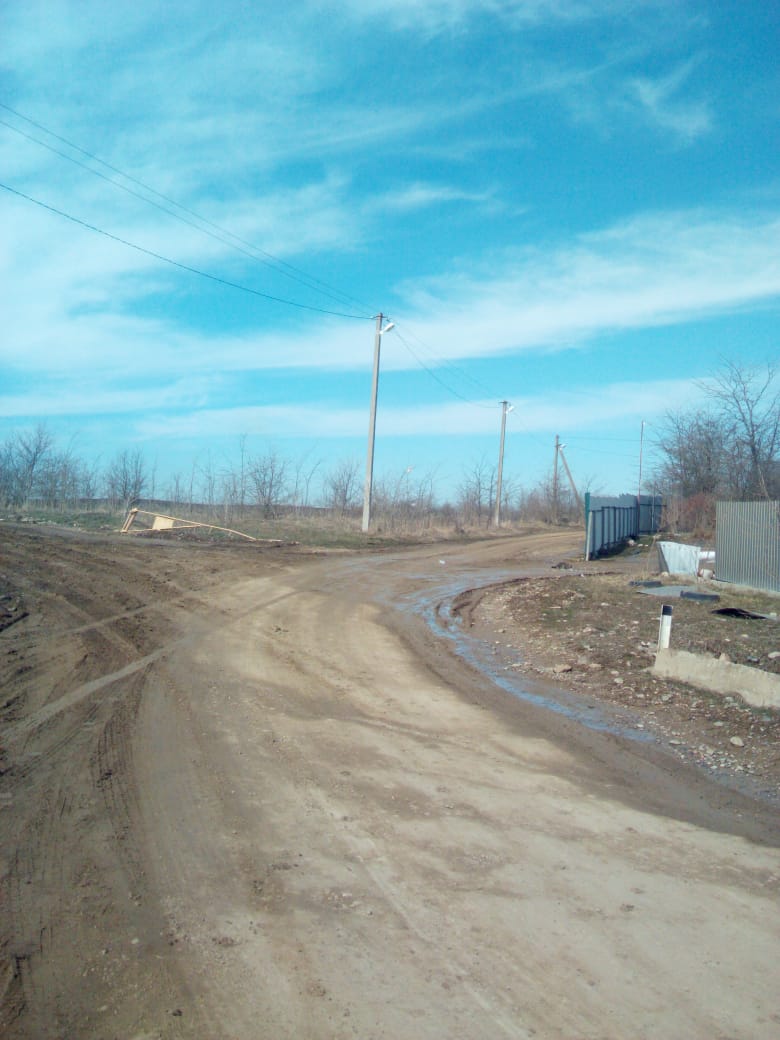 4.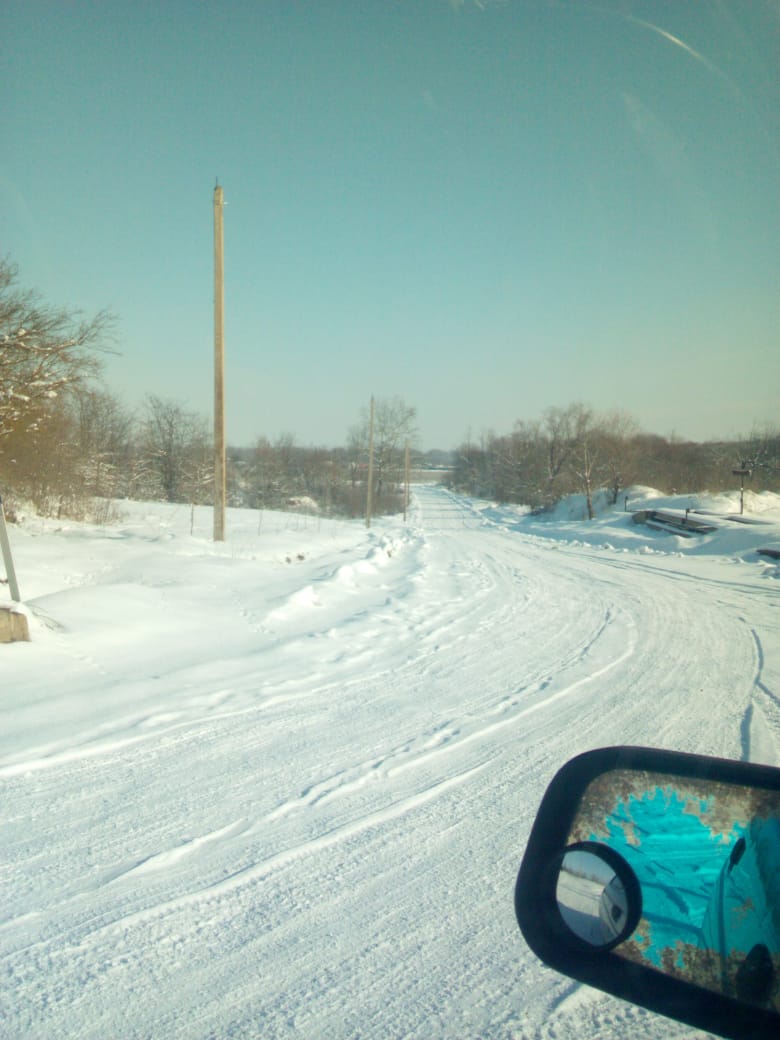 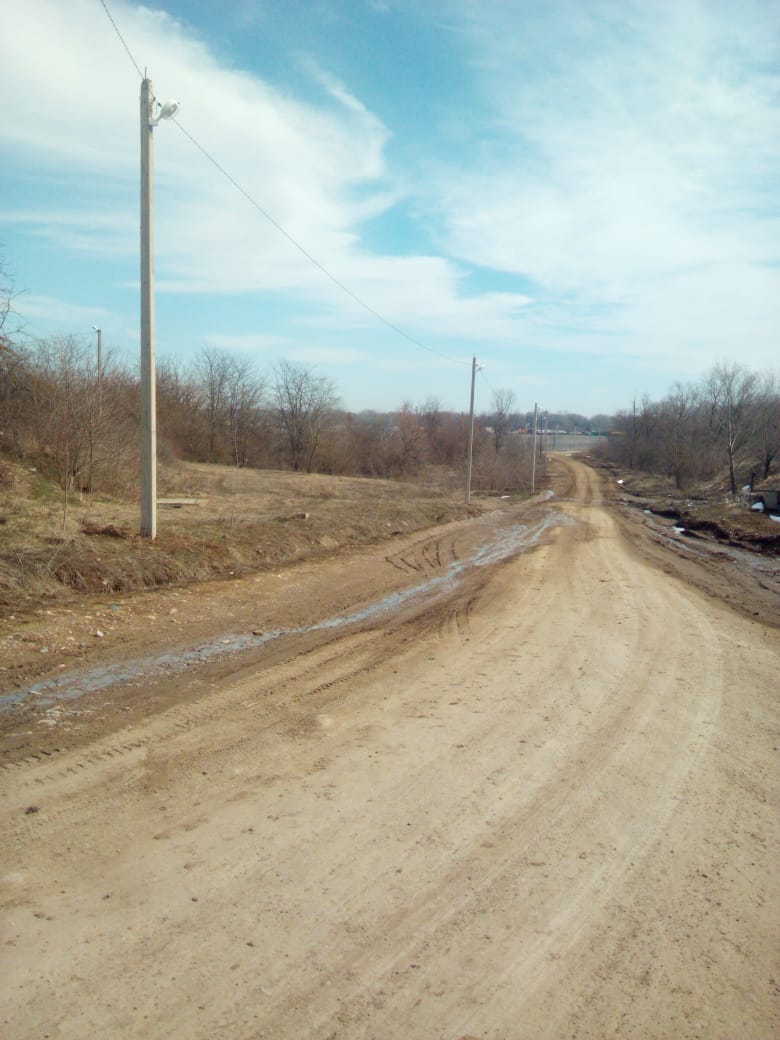 5.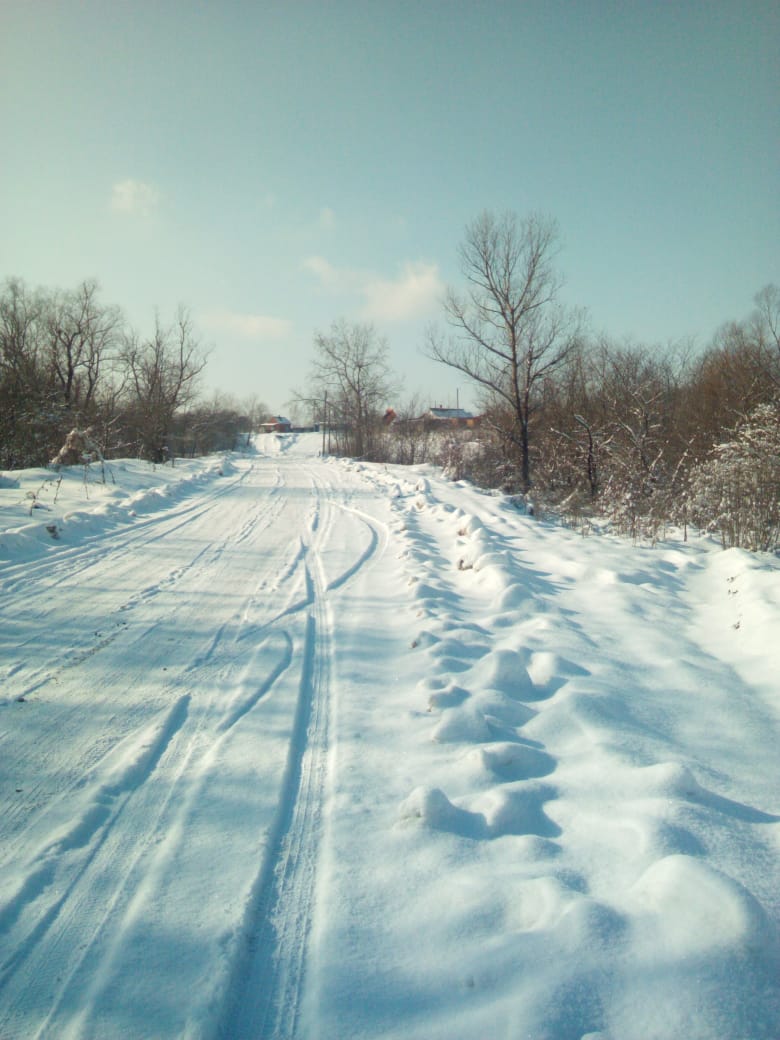 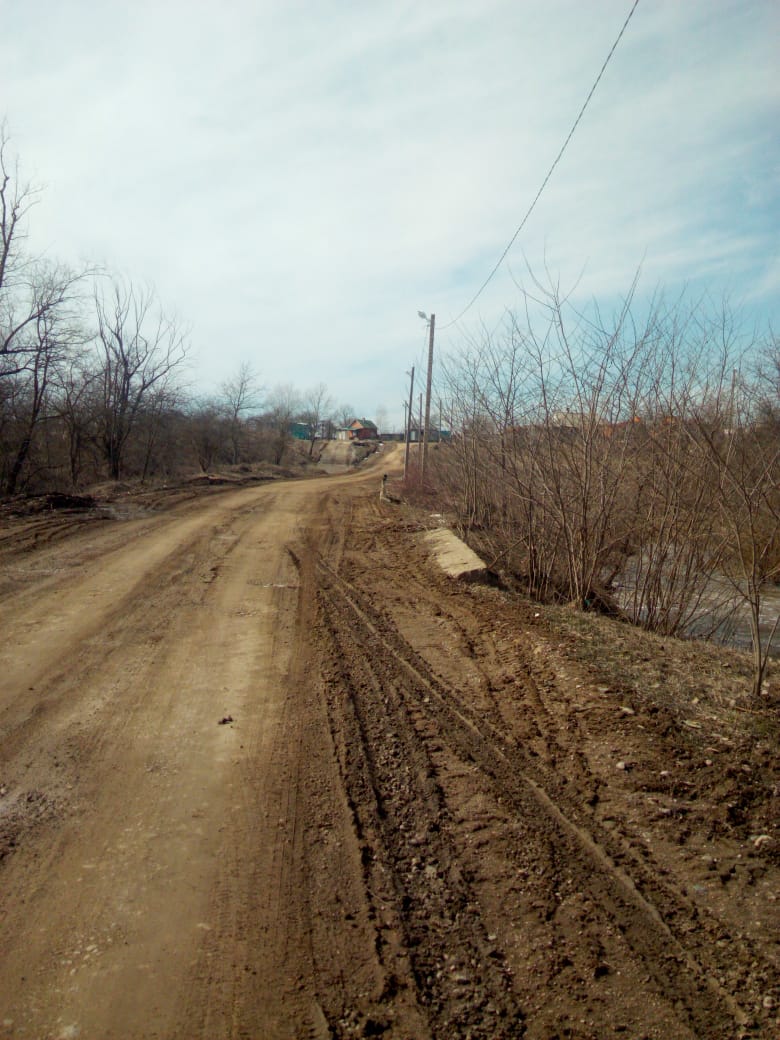 6.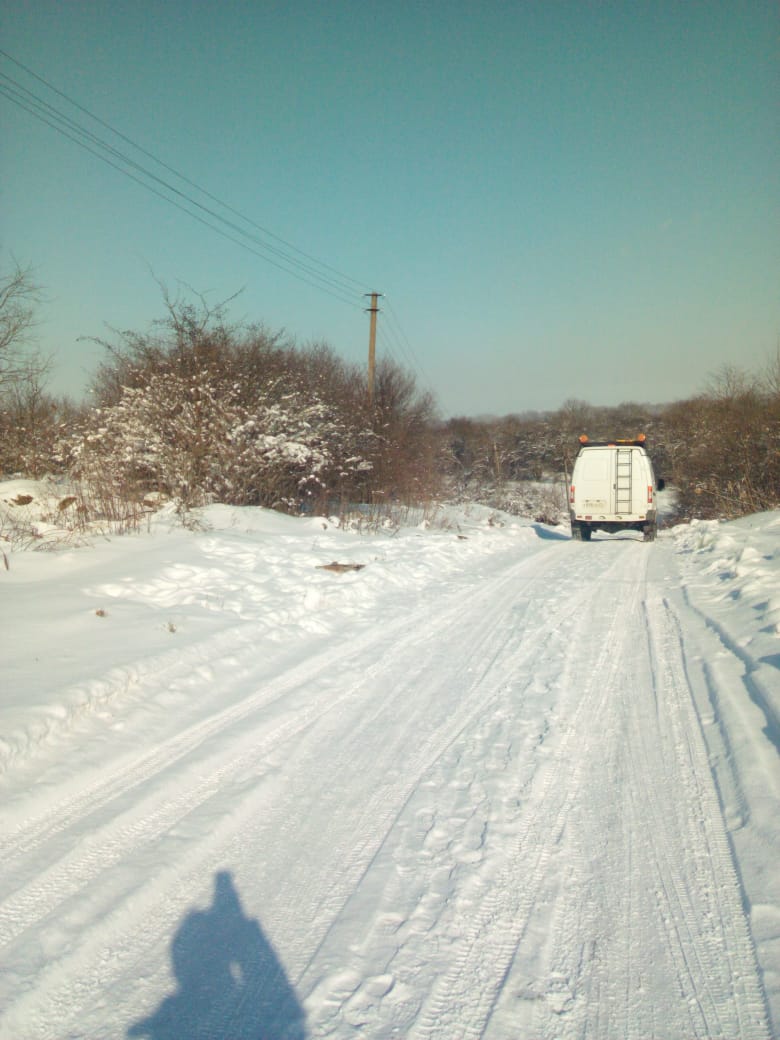 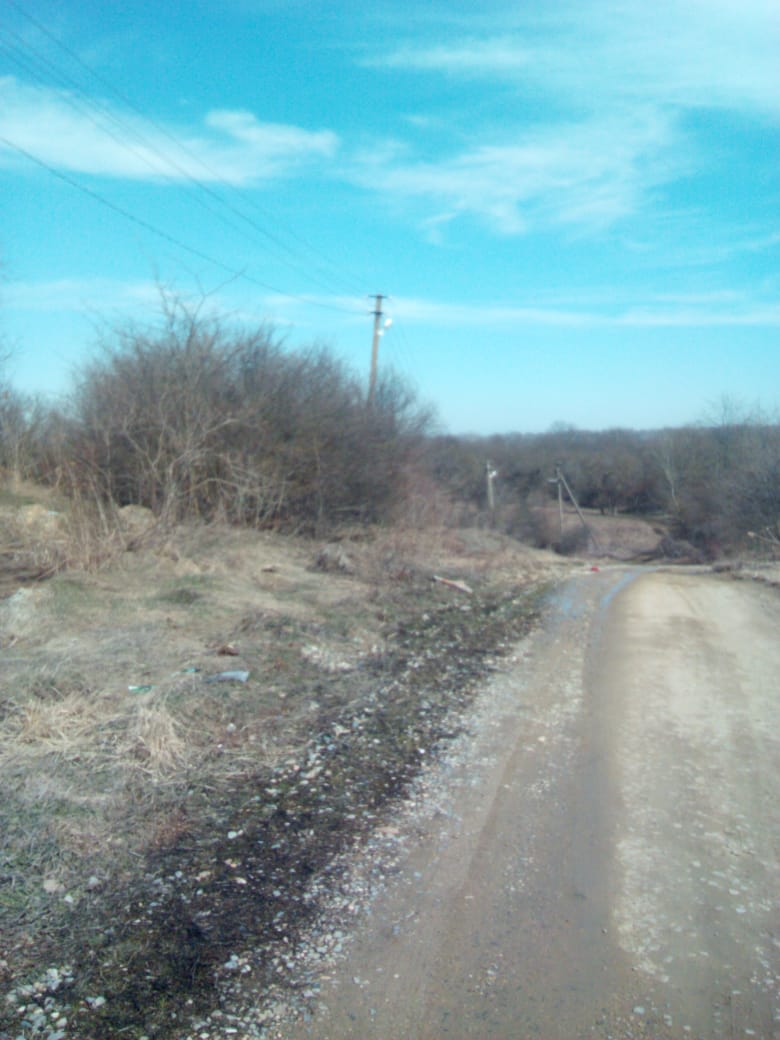 